說明日期/////收襪子(毛巾、內衣褲做替換)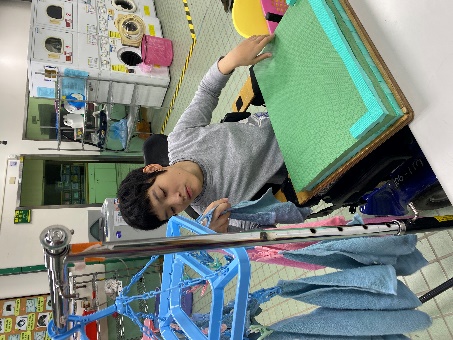 摺襪子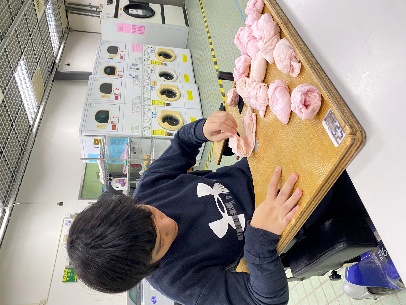 洗衣服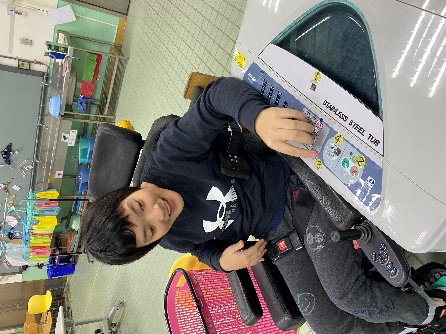 曬衣服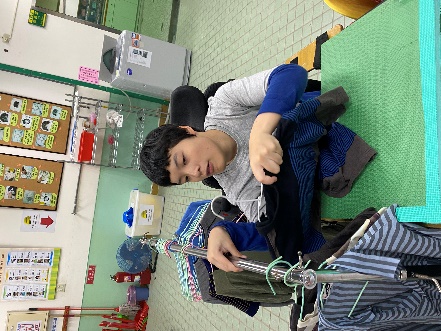 